Demand Letter for Payment of DebtFrom,Zorita Anderson1964 Facilisis Avenue Bell Gardens Texas 87065 (422) 517-605305-08-2000To,Ivor DelgadoAp #310-1678 Ut Av.Santa Barbara MT 88317 Subject: ( 	) Dear Ivor Delgado,I hereby would like to notify you that you had taken a loan from Industrial and Commercial Bank of China, Marshall Branch on 26th September 2017 and the installments are due since April 2018. The principle amount was 14 lac Rs.Whereas the amount due here is $200,00 Dollar as per the agreed interest rate. Please confirm for us when you are able to resume your installments. We will expect the date before 15th of May 2018. In case of any change, we have to proceed with the alternative option with your guarantee.We have attached the latest statement with this mail.If you have any concern or query, please contact the Branch or call at the loan department.Best Regards, Zorita Anderson Branch Manager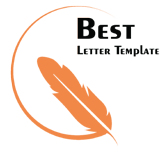 Industrial and Commercial Bank of China